さいたまCITYCUP全国中学生ハンドボール交流大会宿泊・弁当　要綱【対象：選手、引率者(監督・コーチ)、乗務員】宿泊の取扱については、(株)近畿日本ツーリスト首都圏　埼玉教育旅行支店が旅行企画・実施する『募集型企画旅行』となります。拝啓皆様方におかれましてはますますご健勝のこととお慶び申し上げます。この度は「さいたまCITYCUP全国中学生ハンドボール交流大会」へのご出場誠におめでとうございます。参加される皆様の便宜をお図りするため、宿泊の斡旋、弁当の手配を(株)近畿日本ツーリスト首都圏　埼玉教育旅行支店にてお取扱いさせていただきます。皆様にご満足していただき、本大会が盛大かつ有意義なものとなりますよう努めさせていただく所存でございます。皆様のお申込を心よりお待ちしております。敬具１．基本方針この要綱は、さいたまCITYCUP全国中学生ハンドボール交流大会の宿泊および昼食の確保に万全を期することを目的とし、次のように定めます。（１）さいたまCITYCUP全国中学生ハンドボール交流大会実行委員会（以下「実行委員会」という）の宿泊・弁当基本方針に従って実施します。（２）宿泊・弁当業に関しては、実行委員会が指定した「(株)近畿日本ツーリスト首都圏　埼玉教育旅行支店」(以下　　　「宿泊センター」という）を通じて申込みを行ってください。（３）宿泊割当は、選手・監督・コーチを優先し、部屋割りは男女別や引率・選手別を考慮して行います。（４）ご希望された宿泊施設区分が満室の場合、他の区分の宿泊施設をご案内させていただきます。（５）この要綱の適用対象者は、選手、引率者（監督・コーチ）、乗務員とします。（６）旅行条件は令和２年１０月２２日現在を基準とします。(別紙のご旅行条件書をご確認ください)（７）添乗員は同行しません。最少催行人員は１名となります。２．宿泊割り当ての基本方針（１）各種大会参加者の受入実績、施設・サービス面、会場への距離を考慮した宿舎を斡旋します。（２）宿泊割当は、選手・引率者（監督・コーチ）を優先し、部屋割りは男女別等を考慮して行います。（３）配宿については、引率者（監督・コーチ）は「１名１室」を基準に、選手は「宿泊センターの一任」とさせていただきます。但し、和室利用の施設に関しては、引率者（監督・コーチ）は男女を分けた定員でご案内する場合があります。（４）お客様の都合による宿舎の変更は原則として行いません。変更によって生じたすべての紛議や損失は、任意の宿泊を変更したものがその責任を負います。（５）宿泊はＧＯＴＯトラベルキャンペーンの利用を前提としております。そのため、宿泊箇所までの交通もキャンペーンの対象となる場合があります。その際は、担当にお尋ねください。なお、補助クーポンは宿泊ホテルまたは大会会場でお渡しいたします。（６）バスの駐車場について申込欄に記入がある場合は、近畿日本ツーリストにて駐車場の確保を致します。乗用車については、各チーム毎で宿泊ホテルに確認をしてください。駐車料金の支払いに関しては、バス・乗用車共に各チーム毎現地払いでお願いいたします。３．宿泊についてのご案内【施設一覧】（全室バス・トイレ付　　但し埼玉屋旅館のみバストイレなしの部屋となる場合があります）　◎各旅館ともコロナ対応により1泊２食の設定を行うホテルが大変少なくなっております。　　宿泊代金は１泊あたり１名様の１泊朝・昼（お弁当）付きの代金（税金・サービス料込）となっております。【宿泊代金一覧】　現地集合現地解散　最少催行人員１名　※地域共通クーポンは大会会場又はホテルでお渡しいたします。　　　　　　（旅行条件の算出基準日：令和２年１０月２２日）【ご注意(給付金御受領について)】　この旅行はGo Toトラベル事業支援対象です。国からの給付金はお客様に対して支給されますが、当社およびGo Toトラベル事務局が、給付金をお客様に代わって受領(代理受領)致しますので、お客様は、旅行代金に対する給付金を差し引いた「お支払実額」をお支払いいただくこととなります。なお、お取消しの際は、旅行代金を基準として所定の取消料を申し受け致します。お客様は、当社およびGo Toトラベル事務局による代理受領についてご了承のうえお申込みください。※注１　朝食は付近レストランでのご案内になります。※注２　こちらの施設の朝食は、外注弁当となります。お部屋でお召し上がりください。※注３　こちらの施設の朝食は、施設がサービスの一環として提供している《サービス朝食》となります。※注４　こちらの施設の客室はバストイレ付の部屋またはバストイレなしの部屋となる場合があります）・宿泊施設を指定しての申込みはできません。・配宿は実行委員会と協議のうえ行います。各宿泊区分および宿泊施設の収容人員が定員に達した場合は、希望区分外へのご案内をご相談させていただくことがあります。予めご了承ください。・応援で来られる保護者の方々の配宿は選手・監督・コーチなど大会参加者の配宿終了後に行います。　そのため、選手等とは異なる宿泊施設になる場合もあります。予めご了承ください。・子供料金は設定しておりません。大人同額となります。・駐車場は宿泊施設によって異なります。場所柄ほとんどの施設が有料であり、台数も限られております。満車の場合　　は近隣のコインパーキングを利用していただくことがあります。車利用の場合は宿舎決定後に直接お問い合わせください。・大会会場までの交通の手配も希望される方は別途ご連絡をください。レンタカーご希望の際は「トヨタレンタカー新埼玉」にて特別料金にてご案内致します。ご相談ください。４．取扱(適用)期間　※但し、災害等特別な事由が生じた場合は、ご相談下さい。　　宿泊　令和２年１２月２５日（金）～１２月２７日（日）　２泊３日　　　※大会前日（１２月２４日）と閉会式後(１２月２７日)の宿泊を希望する場合は別途ご連絡をください。　　弁当　令和２年１２月２５日（金）～１２月２７日（日）　３日間５．昼食弁当についてのご案内（旅行契約に該当しません）・令和２年１２月２５日（金）～１２月２７日（日）　３日間　希望により準備いたします。　宿泊を申込まれた方は１泊あたり１回の昼食（お弁当）の代金は含まれた金額となっております。　宿泊の申込みをされず昼食弁当を希望される方、追加でお弁当を希望される方は１食９００円(税込み・お茶付)にて準備します。・大会会場周辺には食事施設及びコンビニが少ないため、お弁当の申込みをお勧めいたします。・弁当は、それぞれの大会会場の指定された弁当引換所にて、１１：００～１３：３０の間にチーム毎に配布します。　(詳細は監督会議にて説明します。)・冬ではありますが、受け取り後は１時間以内を目安にお召し上がりください。・空き箱の回収を行いますので、食べ終わった後の空箱は指定の場所に１５:００までにお持ちください。６、国内旅行傷害保険について・旅行傷害保険は任意となっております。「(株)近畿日本ツーリスト首都圏　埼玉教育旅行支店」で加入を希望される場合は申込書のあり・なしにチェックして下さい。請求書と併せて、国内旅行傷害保険加入依頼書をお送り致しますので、ご記入後、弊社へご返信をください。・保険料はお1人様当たり全チーム統一で５００円となります。(それ以外のタイプのご加入を希望する場合は宿泊者名簿の備考にご記入下さい。)・保険適用期間は１２月２５日（金）～１２月２７日（日）　３日間　（各チームの集合時から解散時まで）です。７、お申し込みのご案内（１）お申し込み方法・締切日について　・別紙の「宿泊・弁当申込書」と「宿泊名簿」に必要事項をご記入のうえ、(株)近畿日本ツーリスト首都圏　埼玉教育旅行支店までメールにて申込みください。その際詳しい国内募集型企画旅行条件書(全文)をご覧いただき、必ず内容を事前にご確認のうえお申し込みください。申込締切日　　令和２年１１月１６日（月）１７：００必着（２）宿泊決定通知(確認書)・精算について・申込責任者様(書類送付先)宛に、令和２年１２月　４日（金）までに予約内容確認書兼弁当引換所(当日持参用)および請求書・領収書発行依頼書をメールにて送付いたします。・万一、期日までに書類が届かない場合は、恐れ入りますがご連絡をいただきますようお願いいたします。・お支払いにつきましては令和２年１２月１１日（金）までに、弊社指定口座へお振込みください。なお、振込手数料はお客様のご負担にてお願い申し上げます。（３）領収書について　・領収書を希望される場合は、必要事項をご記入のうえＦＡＸまたは当日ツアーデスクに持参ください。・事前にＦＡＸいただいた場合は、当日のツアーデスクでお渡しをいたします。当日持参された場合は、大会終了後に郵送いたします。　８、変更・取消についてのご案内・ご契約成立後にお客様都合で宿泊を取消場合につきましては、下記の取消料を申し受けます。　（旅行開始日の前日から起算してさかのぼって）　※１　宿泊を申し込まれた方は１泊につき弁当１食がついております。　　　　２泊３日される場合弁当は２食分宿泊費に含まれております。３食目は別途お申し込みください。　　　　　ＧＯＴＯトラベル事業支援対象のためご理解ください。　※お申込み後の変更・取消につきましては、必ず宿泊センターにご連絡をメールでお願いいたします。　　お電話での変更は・取消はお受けできません。(大会期間中は、競技会場内の近畿日本ツーリストツアーデスクにて承ります。)※変更や取消によって差額が生じた場合、大会終了後にご指定の口座に振込みで返金いたします。　混雑を避けるため、大会期間中に会場での返金業務は行いません。〈申込先・問合せ先〉（旅行企画・実施）　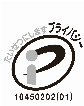 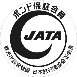 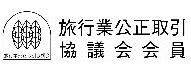 株式会社近畿日本ツーリスト首都圏　埼玉教育旅行支店　観光庁長官登録旅行業第2053 号　　一般社団法人　日本旅行業協会　正会員　旅行業公正取引協議会会員　 ボンド保証会員〒330-0802　埼玉県さいたま市大宮区宮町3‐13‐2　OMCビル1階TEL:048-641-7015 　 FAX:048‐641-7009　担当：「さいたまCITYCUP全国中学生ハンドボール交流大会」係　専用アドレス：saitamacitycup2020@or.knt.co.jp　　　　　　　　　　　　　　　　　　　　　　営業時間：9:00～17:45（休業日：土日祝日）　　総合旅行業務取扱主任者：松沢　芳孝　築根　智子　休業日と営業時間外の取消・変更のお申し出には対応できませんので、翌営業日での受付となります。※12月25日(金)以降〈大会期間中〉の連絡先につきましては、12月4日までに発送する資料で確認ください。お客様個人情報の取り扱いに関するお問い合わせ　個人情報管理者： 松沢 芳孝
今回の旅行の手配に際し、ご登録頂いた皆様の個人情報に関しましては、今回の受付の業務上あるいは各種手配に必要な場合のみの利用とし、株式会社近畿日本ツーリスト首都圏 埼玉教育旅行支店がその他の目的で利用することはございません。個人情報の管理には万全の体制で臨んでおります。株式会社近畿日本ツーリスト首都圏の個人情報保護への取り組みについては以下のホームページをご覧下さい。
■株式会社近畿日本ツーリスト首都圏個人情報保護方針：https://www.knt-metro.co.jp/privacy/　　　　　　　　　　　　管理番号0440－20101008申込記号地区ホテル名部屋タイプ宿泊代金　(１泊朝・昼食）宿泊代金　(１泊２食）備考Ｓ川越川越プリンスホテルＴＳ設定なしＳ大宮パレスホテル大宮ＴＳ設定なしＡ新都心ラフレさいたまＳＡ設定なしＡ大宮レフ大宮ｂｙベッセルホテルズＴＡ設定なしＡ大宮カンデオホテルズ大宮ＴＡ設定なしＡ大宮パイオランドホテルＴＡ設定なしＢ浦和ホテルニュー埼玉ＳＢ設定なし※注１Ｂ大宮パイオランドホテルＴＢ設定なしＢ上尾上尾東武ホテルＳ/ＴＢ設定なしＣ朝霞デイリーホテル朝霞駅前店ＳＣ設定なし※注２Ｃ富士見デイリーホテルみずほ台店ＳＣ設定なし※注２Ｃ上尾ルートイン上尾Ｓ/ＴＣ設定なし※注３Ｃ草加埼玉屋旅館Ｓ/和Ｃ＋1,500円※注４ＳＡＢＣご旅行代金１４，４００円１３，４００円１１，５００円９，４００円旅行代金の給付額５，０００円４，６００円４，０００円３，２００円地域共通クーポン２，０００円２，０００円２，０００円１，０００円お支払い実額９，４００円８，８００円７，５００円６，２００円取消日５日目～４日目３日目～２日目旅行開始日の前日旅行開始日の当日それ以降または無連絡宿泊取消料２０％２０％２０％５０％１００％弁当取消料※１無料無料１００％１００％１００％